WCTRS RESEARCH NEWSLETTERWCTRS RESEARCH NEWSLETTERWCTRS RESEARCH NEWSLETTERWCTRS RESEARCH NEWSLETTER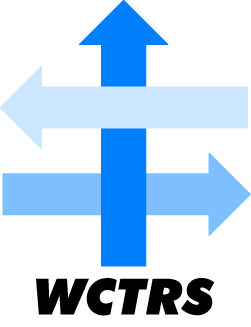 WORLD CONFERENCE ON TRANSPORT RESEARCH SOCIETYWORLD CONFERENCE ON TRANSPORT RESEARCH SOCIETYSECRETARIAT OFFICE OF THE WCTRSInstitute for Transport StudiedThe University of LeedsLeeds, LS2 9JT EnglandEmail: wctrs@leeds.ac.ukWebsite: www. wctrs-society.comApril 1, 2023April 1, 2023Volume 2, Issue 12Volume 2, Issue 12In this issueRegister for Montreal 2023 Covid-19 Impacts on Women’s Mobility And Transport In The Peripheries Of Three African Cities, Abuja, Tunis And Cape Town 3rd International Workshop on High-Speed Rail Socioeconomic Impacts SIG B3 Freight Transport Operations and Intermodality - Updates Membership of the WCTRS                        Useful Information and links1. Publications by SIG A4-Handbook on High-Speed Rail and Quality of Life and Frontiers in High-Speed Rail DevelopmentBoth books are free to download. For details: Click Here 2. A new Transport Research and Education Network to help ESCAP member States achieve sustainable transportFor details: Click Here3. SITRASS event on the economics of transport for development in Africa (in French language)Theme: L'économie des transports au service du développement en AfriqueWhen: June 26- July 21, 2023For Details: Click Here4. Clean Air Asia National Coordinator AdvertTheme: Clean Air Asia is looking for National Coordinators based in selected Asian countries who will support Clean Air Asia’s initiative to reduce emissions from the maritime transport sectorFor Details: Click Here5. Seventh TransportNET Antwerp Rail School (ARS)Theme: Celebration of the 20 years of TransportNET this yearWhen: 24 to 28 April 2023Where: AntwerpFor Details: Click Here6. NECTAR Cluster 6 WorkshopTheme: The impact of ICT on accessibility after the pandemic: new formats of shopping, work and transportWhen: 12-13 OctoberWhere: AntwerpFor Details: Click Here7. Special Issue of Transportation Research Part C: Transport and Environment on “Applications of artificial intelligence, computer vision, physics and econometrics modelling methods in pedestrian traffic modelling and crowd safety” For details: Click Here Paper submission deadline: April  30, 20238. Special Issue of Transportation Research Part A: Policy and Practice on “Pricing and Regulation in Road Transport” For details: Click Here Paper submission deadline: April 30, 2023WCTRS society journals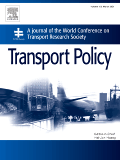 Transport Policy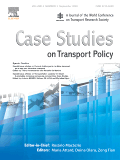 Case Studies in Transport PolicyWCTRS book seriesFor details, visit: linkFind us on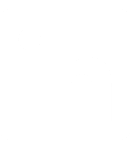 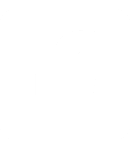 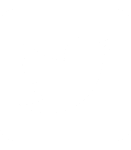 Wish to become a member of WCTRS?Click hereVisit us onhttps://www.wctrs-society.com/https://wctr2022.ca/Email to us at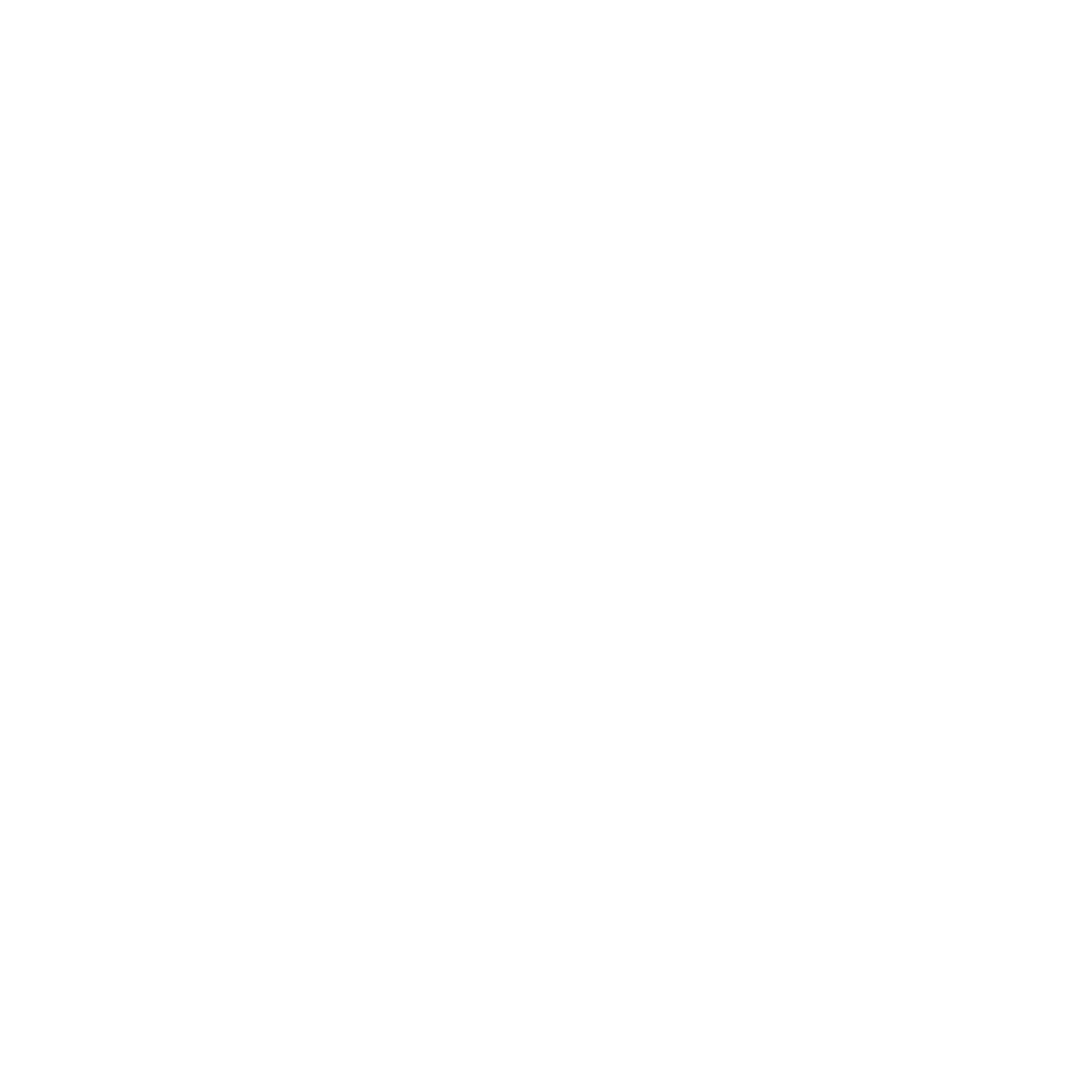 Editorial team of WCTRS Research NewsletterEditor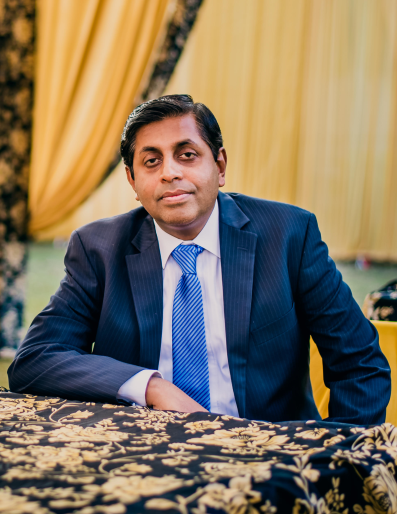 Prof. Dr. Ashish Verma,IISc Sustainable Transportation Lab (IST Lab), IISc Bangalore, Indiaashishv@iisc.ac.inAssistant Editor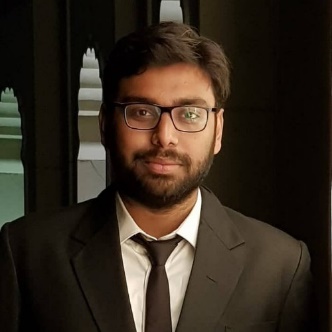 Mr. Aitichya Chandra, PhD Scholar, IST Lab, IISc Bangalore, Indiaaitichyac@iisc.ac.inRegister for Montreal 2023 The World Conference on Transport Research Society (WCTRS) is happy to announce that the World Conference will be held from July 17 - 21 in Montréal (Québec, Canada) at the Palais des Congrès. Submissions are now closed for the conference.  We have received a total of 1123 submissions.Register now! The registration will include a public transport pass for the whole week. We request that participants prepare for their trip, especially if they need a visa to travel to Montreal, as summer is a busy season in Montreal.We are looking forward to meeting you in Montreal!Website: http://www.wctr2023.ca/. Covid-19 Impacts on Women’s Mobility And Transport In The Peripheries Of Three African Cities, Abuja, Tunis And Cape Town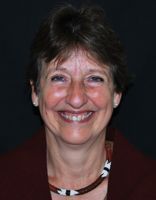 Prof. Gina PorterThe onset of COVID-19 significantly affected the mobility patterns and travel experiences of women resident in African cities.  A rare opportunity to chart these changes  in Abuja, Tunis and Cape Town was made possible through adaptation of a multidisciplinary action research project that had commenced over a year prior to the  pandemic, early in 2019.  The study, funded by UK’s Global Challenges Research Fund, focused on understanding the everyday transport and mobility challenges of young women living in low-income peripheral communities.   By the time the first lockdowns occurred in March 2020 a large data set had been established utilising, in part, a novel, highly participatory methodology,  whereby a small number of young unemployed women from each of the study communities had been trained in in-depth interviewing, observation and personal mobility diarising so they could join the academic team as peer researchers. As the pandemic took hold and lock-downs were imposed, the presence of trained peer research teams resident in these low-income neighbourhoods offered the opportunity to explore pandemic impacts on women’s mobility in particularly difficult contexts.  It was no longer feasible – or ethically acceptable - to continue with the in-depth qualitative interviews and focus groups that had been central to the research methodology prior to the lockdowns.  Instead, however, (im)mobility diaries written by the young women community peer researchers became a critical source of information.  As processes of lockdown and their relaxation evolved, despite the heightened security considerations that characterised low-income neighbourhoods, the research team was able to continue to chart the ‘lived experiences’ of women’s mobility experiences in these sites. Some prevailing features shaping women’s mobility, identified initially pre-COVID, continued into COVID times in all three cities.  In particular, patriarchal cultures and transport deficiencies still shaped the overall context of young women’s lives and life chances.  The transport sector, city-wide, continued to be dominated by male operators.  With COVID, young women in the low-income study sites had even fewer resources and opportunities than men: many women experienced job-loss and their income declined accordingly.  In pre-pandemic times, when women had the funds available, they would pay for safer transport, especially after dark.  With pandemic fare hikes and reduced income, walking became the only option for many.  Long walks in search of income and food (including when lockdown makes this illegal) became part of the ‘new normal’.  Once social distancing and lockdowns rules were imposed, the pushing, stealing, verbal and sexual harassment that had characterised pre-pandemic public transport reduced for a time.  However, there was an increase in threats of police and military violence associated with lockdown restrictions/curfews and wider insecurity and criminality accompanied deepening poverty. These issues generated a level of emotional and economic stress/fear that women reported impacted their health and work potential.  Diarists reported women being far more vigilant than men about observing public transport travel rules and wearing masks on public transport.  Women working in formal sector, customer-facing transport operations, faced particularly high emotional stress associated with fear of contracting the disease.  The study suggested a number of key policy lessons.  In lockdowns, governments must more actively prioritise provisioning of essential goods and services to the poorest (whose ability to cope with stasis is lowest), so they can manage without contravening mobility restrictions.     This will require closer working with community leaders and local government to identify accessible provisioning points for the essential goods so central to women’s responsibilities (water, basic food sales/distribution).  Marking out priority walking routes to provisioning nodes with variable travel timings would allow safer access across the day (and enabling people living in cramped conditions some outdoor exercise).  Careful reflection on changing public transport needs is essential. This includes the potential for prioritisation of Non-Motorised Transport interventions towards a green restart that would benefit women (for instance through promoting women’s cycling), and for growing women’s participation as transport operators; even perhaps the usage of drones to aid women’s safer pedestrian travel. Overall, far greater representation of women in transport decision-making entities than has hitherto been the case will be essential.Reference:Porter, G., Murphy E., Adamu, F., Dayil, P. De Lannoy, A., Han, S., Mansour, H., Dungey, C., Ahmad, H., Maskiti, B., Clark, S. Van der Weidje, K. (2021) Women's mobility and transport in the peripheries of three African cities: reflecting on early impacts of COVID-19. Journal of Transport Policy, 110: 181-190. https://doi.org/10.1016/j.tranpol.2021.05.025 A related paper is also now available: Porter, G., Dungey, C., Murphy, E., Adamu, F., Bitrus Dayil, P., de Lannoy, A. 2022 Everyday mobility practices and the ethics of care: young women’s reflections on social responsibility in the time of COVID-19 in three African cities.  Mobilities, https://doi.org/10.1080/17450101.2022.2039561 3rd International Workshop on High-Speed Rail Socioeconomic ImpactsOnline |12-13 September 2023 The UIC Alliance of Universities was established in 2015 under the authority of the UIC (International Union of Railways) for the development of High-Speed Rail (HSR). The Alliance is a global academic network including universities, institutes of technology, polytechnics, engineering, architecture and business schools that have proven substantial involvement in the development of HSR. The objective of the Alliance is to promote and implement research programmes on the development of HSR; to improve education in HSR; to exchange and disseminate know-how between Universities and UIC members; to develop outstanding talents with HSR expertise.Within these activities, Prof. Francesca Pagliara, member of the Alliance and Professor of transport engineering at the Department of Civil, Architectural and Environmental Engineering of the Polytechnic and Basic Sciences School of the University of Naples Federico II, is glad to launch the call for papers for the 3rd International Workshop on High-Speed Rail Socioeconomic Impacts.Following the success of the last two editions, UIC has decided to support this initiative annually to be organised by the University of Naples Federico II. The aim of this workshop is to explore recent research on the analysis and quantification of the effects, both on economy and on society, of investments in HSR systems.Papers focusing on the impacts on productivity; on the land use system, such as activity and residential location choice; on the tourism industry; on the property market as well as on pricing policies; on project evaluation; on competition and integration with other transport modes; on equity and inclusion, etc. are welcome. Papers will be accepted for presentation and discussion at the workshop, presenting either a theoretical or an empirical perspective approach.SubmissionAbstracts of 500 words should be sent to Prof. Francesca Pagliara, email: fpagliar@unina.it by 15 May 2023, writing in the subject “IW-HSR”. The acceptance decision will be notified to authors by 30th May 2023. No registration fee will be applied.Information about the workshop will also be available on the www.dicea.unina.it and www.uic.org websites. Proceedings of the workshop will be published in the book series "Springer Proceedings in Business and Economics" (indexed in Scopus). The workshop is organised by the Department of Civil, Architectural and Environmental Engineering of the Polytechnic and Basic Sciences School of the University of Naples Federico II and will be held online.DeadlinesDeadline for abstracts submission:       15 May 2023Deadline for acceptance of abstracts:  30 May 2023Deadline for full paper submission:      15 November 2023Best Paper AwardThe best paper award, sponsored by the Asian Development Bank Institute, will be assigned during the workshop closing remarks session on 13 September. To participate in this competition ONLY extended abstracts of 1,000 words will be taken into consideration, reporting a detailed description of the methodology and the results. Prof. Francesca Pagliara, University of Naples Federico II, ItalySIG B3 Freight Transport Operations and Intermodality - UpdatesThe ICPLT is a biannual conference jointly hosted by Technical University Dortmund and Technical University Darmstadt, where SIG B3’s chair Prof. Ralf Elbert is professor at the Chair of Management and Logistics. The 6th ICPLT addressed interfaces of production, logistics and traffic and seeks solutions for economic, ecological and societal issues around transport as the essential link for production, logistics and society.The Special WCTRS-centered Session addressed topics from maritime and rail transport as well as intermodal logistics. In the first presentation, TU Darmstadt research associate Hongjun Wu, alongside Prof. Dr. Ralf Elbert, evaluated a “Dynamic container routing problem on a railbased hub-and-spoke network”, focusing on a current research project conducted by the Chair of Management and Logistics on the piloting and testing of new, innovative combined transport products and processes involving the MegaHub rapid transhipment facility in Hanover/Lehrte, Germany. The second presentation was held by Andreas Mohr, research associate from TU Hamburg-Harburg, Germany, focusing on “Groundbreaking Challenges of Deploying Battery-Electric Terminal Trucks in Container Terminals”.Prof. Ralf Elbert, University of Darmstadt, Germany. Chair, SIG B3.Membership of the WCTRS                        Members connect through the Society's triannual World Conference, which provides a rich forum to present and discuss the latest in transport research and practice, and through the activities of the Society's Task Forces and 33 Special Interest Groups, each of which represents a specific area of interest and inquiry. Members under 35 years old are additionally invited to participate in the Young Researcher's Initiative activities, which include a one-day event at the World Conference where young researchers can present their work and take advantage of networking opportunities and discussions on career development.  As well as being able to access this global network through Society events and our exclusive membership database to make contacts and further research collaborations, WCTRS members also benefit from the Society's partnerships with other prominent transport organisations, such as the International Transport Forum, the Eastern Asia Society for Transportation Studies, and the Partnership on Sustainable, Low Carbon Transport. WCTRS and its partners exchange news and details of events, jobs, and publication opportunities and make this information available to members. All WCTRS members can obtain free online membership to the Society's two journals, Transport Policy and Case Studies in Transport Research, and have the opportunity to propose titles for publication in the WCTRS and Elsevier Transportation Book Series. From academics, practitioners, and students to interested individuals, everyone is invited to join the Society and take part in its activities. Transport Organisations who wish to support the Society can apply for Supporting Organisational Membership to access a number of promotional opportunities and memberships for up to two individuals. WCTRS Membership - Free for 2022/2023We are excited to share the decision of the Steering Committee that membership for WCTRS will be free of charge from July 2022 to mid-July 2023. Normally the period of membership is three years, running between our main conference. However, with Covid and the postponement of the Montreal face to face event to 2023 we will extend existing members' membership for one year. There will be no need to fill out any forms to extend membership, but we will shortly be in touch with final details in case anyone wishes to opt out.We have announced the opportunity for non-members to join the society free for this coming year in the run up to Montreal. We hope this will be a great opportunity for more people to get involved in the Society and we will value your support in promoting this. More details will follow shortly.When: July 2022 to mid-July 2023Further Information: On the WCTRS websiteIf you have any questions about membership, do not hesitate to contact the WCTRS Secretary.Prof. Greg Marsden, University of Leeds, WCTRS Secretary-GeneralWCTRS RESEARCH NEWSLETTERWCTRS RESEARCH NEWSLETTERPresidentTae OUM (University of British Columbia, CANADA)Secretary GeneralGreg MARSDEN (Leeds, ENGLAND)SecretaryHelen ROBINSON (Leeds, ENGLAND)Chair Scientific CommitteeLori TAVASSZY (tu Delft, NETHERLANDS)Editor-in-Chief for "Transport Policy"Haijun HUANG, BeiHang University School of Economics and Management, CHINAEditor-in-Chief for "Case Studies on Transport Policy"Xiaowen FU, Hong Kong Polytechnic University, ChinaApril 1, 2023Volume 2, Issue 12